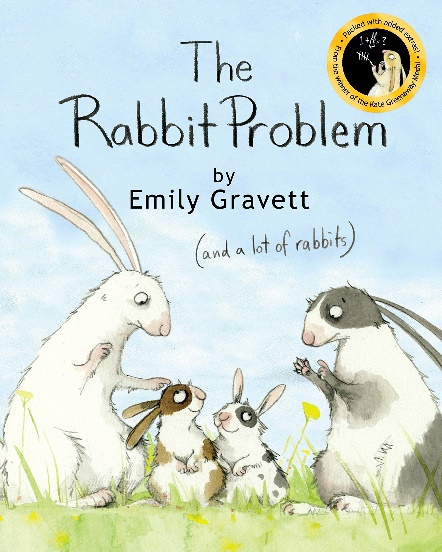 All lessons will be available on Seesaw with links for easy access.Printed Home Learning packs are available on request.Home Learning PlanPlease note Suggested Timetable for the week: *READING   15 min each day                                                        Maths (White Rose)  For Maths, plans and video lesson see White Rose Home learning:  See Summer Term   - This page takes you to the videos for the week https://whiterosemaths.com/homelearning/year-1/summer-week-3-number-multiplication-and-division/               see week 3Phonics (daily 20-30mins)DFE letters and sounds follow link on Seesaw. Each video is a full lesson. See Seesaw link for daily lesson.https://lettersandsounds.org.uk/for-home/reception (Mrs M / Miss M)https://lettersandsounds.org.uk/for-home/year-1 (Mrs G group)Extra phonics practice/ Reading ideas:-www.Phonicsplay.co.ukEnglish  See additional plan and worksheets Also available on Seesaw linkScience (Oak National Academy) Plants - How do I plant a bean?In this lesson, we are going to be planting kidney beans. You will need soil, stones, a pot and a kidney bean but if you do not have these resources available, you can watch me plant a bean. We will be looking at what a seed needs to be able to grow into a healthy plant.https://classroom.thenational.academy/lessons/how-do-i-plant-a-bean-cgwp6eMindfulness and Wellbeing https://www.youtube.com/user/CosmicKidsYogaREOur new topic this term is Holy days and Holidays. (Information on Seesaw)For this week’s lessons see the additional RE handout on Seesaw PE (BBC Teach)    https://www.bbc.co.uk/teach/class-clips-video/physical-education-ks1-ks2-lets-get-active/z72yjhv  Geography  What is the United Kingdom?In today's lesson, we join Miss Browne in learning about the geographical location of the UK, and the countries within the UK. We will draw a map of the countries within the UK and label with seas surrounding it.https://classroom.thenational.academy/lessons/what-is-the-united-kingdom-71k32cArt     Oak Academy – Introduction to sculptureIn this lesson we will explore what sculpture is, looking at different methods including assemblage, relief sculpture, carving and modelling and will find shapes in an artist's work to use as a starting point.https://classroom.thenational.academy/lessons/introduction-to-sculpture-6nhk4rPSHE See scarf home learning, additional links and activities on Seesawhttps://www.coramlifeeducation.org.uk/scarf/home-learning-unit-1-early-yearsMusic LessonSound effects and talking about sound https://www.bbc.co.uk/bitesize/topics/zk86qfr/articles/zk7wr2pComputers LessonSee seesaw link https://code.org/learnHandwriting    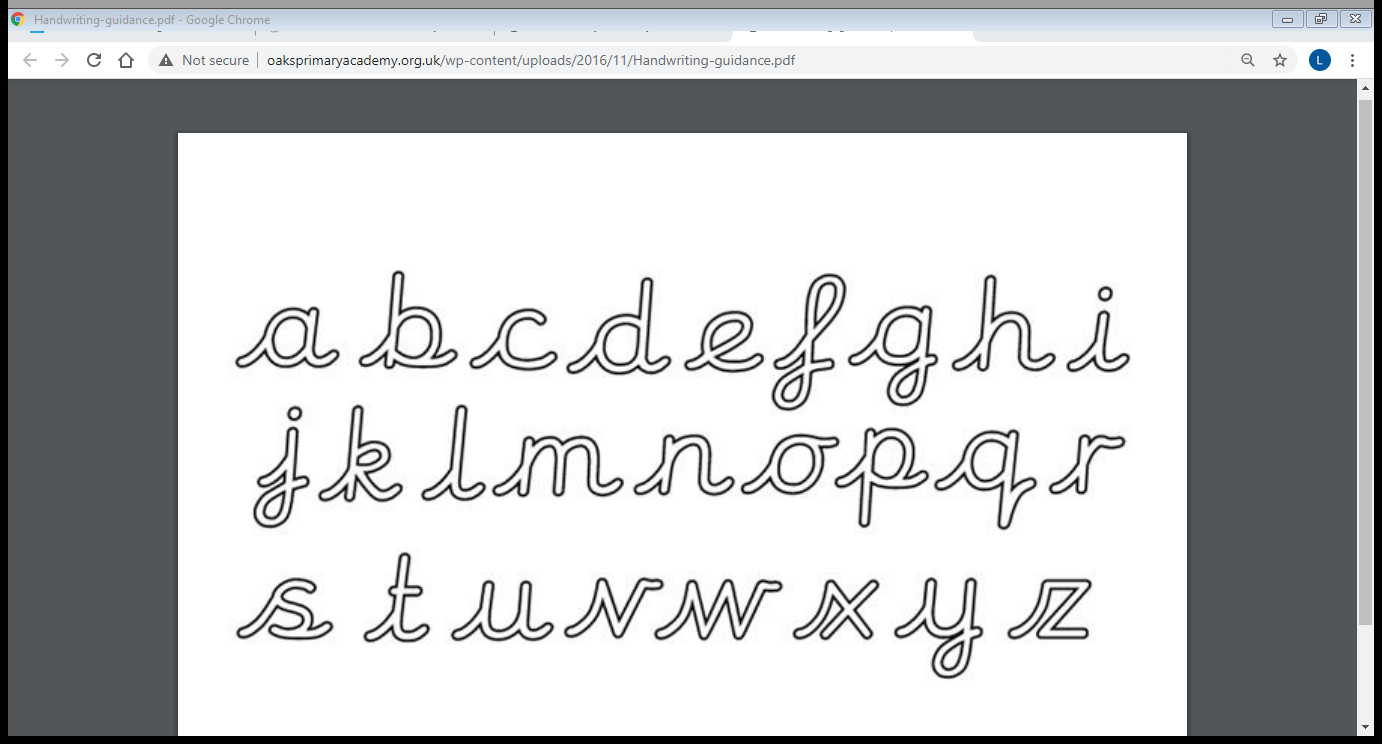 Continuous cursive handwriting For further information on handwriting see: https://teachhandwriting.co.uk/teach-handwriting-parents.htmlIf you need further advice or support, please contact via email at: abbey.maclean@ashtonsaintwilfrids.wigan.sch.ukLorraine.melling@ashtonsaintwilfrids.wigan.sch.ukAM AM (30mins)AM PMMonday*MathsPhonicsEnglish RE      ScienceTuesday*MathsPhonicsEnglishRE      PEWednesday*MathsPhonicsEnglishArt     MusicThursday*MathsPhonicsEnglishRE       GeographyFriday*MathsPhonicsEnglishPSHE   Computers